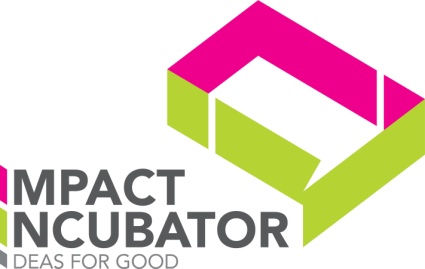 企業管治計劃書指引適用於公司／團體申請所有以註冊公司／團體申請均需提交企業管治計劃書，涵蓋以下七個範疇：參考資料Guidelines on Corporate Governance for SMEs in Hong Kong (2nd Edition)　只有英文版本http://www.hkiod.com/document/corporateguide/sme_guidelines_eng.pdfAssessment Matrix Reference Guide on Standard, Criteria Assessment Indicators and Assessment Steps for Service Quality Standards (SQSs)http://www.swd.gov.hk/doc/assmt16_e/guide.pdf　只有英文版本Guide on Internal Control and Risk Management – A Basic Framework, by Hong Kong Institute of Certified Public Accountants只有英文版本http://www.hkicpa.org.hk/file/media/section4_cpd/Continuing%20Professinoal%20Development%20Programme%20(CPD)/Guide_Eng_August.pdf 有關董事會架構及組成 董事會及管理層的職權及角色董事會的組成有關董事會運作及效能專責委員會的執行利益申報策略、規劃及監察清晰的目標及執行計劃有效的財務管理及監察透明度及資料發放資訊儲存及發放、資訊的透明度定期及適時的報告社會期望機構/計劃的社會目標機構/計劃對公眾及政府的問責潛在危機及解決方案應付潛在危機的解決方案獨立審計及內部監控有關法律責任的指引所遵守的法例